Library FuNMrs. ChristaLibrary FuNMrs. ChristaLibrary FuNMrs. ChristaLibrary FuNMrs. ChristaLibrary FuNMrs. ChristaKinderGarten and 1st grade KinderGarten and 1st grade KinderGarten and 1st grade KinderGarten and 1st grade KinderGarten and 1st grade 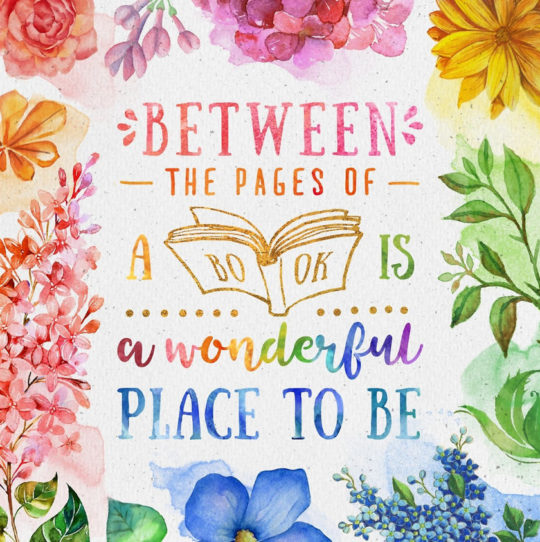 Option 01Log into EPIC with the class code: xyd6811 Read as much as you like! Option 01Log into EPIC with the class code: xyd6811 Read as much as you like! Option 01Log into EPIC with the class code: xyd6811 Read as much as you like! Option 02Read something you have at home! Show me with a picture of what you have been reading or submit a picture. Tell me your favorite part! Get creative!Option 02Read something you have at home! Show me with a picture of what you have been reading or submit a picture. Tell me your favorite part! Get creative!Option 02Read something you have at home! Show me with a picture of what you have been reading or submit a picture. Tell me your favorite part! Get creative!AssignmentsAssignmentsAssignmentsAssignmentsAssignmentsOption 02Read something you have at home! Show me with a picture of what you have been reading or submit a picture. Tell me your favorite part! Get creative!Option 02Read something you have at home! Show me with a picture of what you have been reading or submit a picture. Tell me your favorite part! Get creative!Option 02Read something you have at home! Show me with a picture of what you have been reading or submit a picture. Tell me your favorite part! Get creative!Select one of the 3 options listed on the right. You may complete one or as many as you like.  I look forward to hearing from all of you! Stay Safe!You may submit any projects you complete on Google Classroom or show me on Zoom Select one of the 3 options listed on the right. You may complete one or as many as you like.  I look forward to hearing from all of you! Stay Safe!You may submit any projects you complete on Google Classroom or show me on Zoom Select one of the 3 options listed on the right. You may complete one or as many as you like.  I look forward to hearing from all of you! Stay Safe!You may submit any projects you complete on Google Classroom or show me on Zoom Option 03Follow the links posted below and let me know what you enjoyed with a video or a picture!Option 03Follow the links posted below and let me know what you enjoyed with a video or a picture!Option 03Follow the links posted below and let me know what you enjoyed with a video or a picture!Pete the Cat misses You!You can follow this linkhttp://www.petethecatbooks.com/songs/to Pete’s website for videos and activities!Pete the Cat misses You!You can follow this linkhttp://www.petethecatbooks.com/songs/to Pete’s website for videos and activities!Pete the Cat misses You!You can follow this linkhttp://www.petethecatbooks.com/songs/to Pete’s website for videos and activities!Pete the Cat misses You!You can follow this linkhttp://www.petethecatbooks.com/songs/to Pete’s website for videos and activities!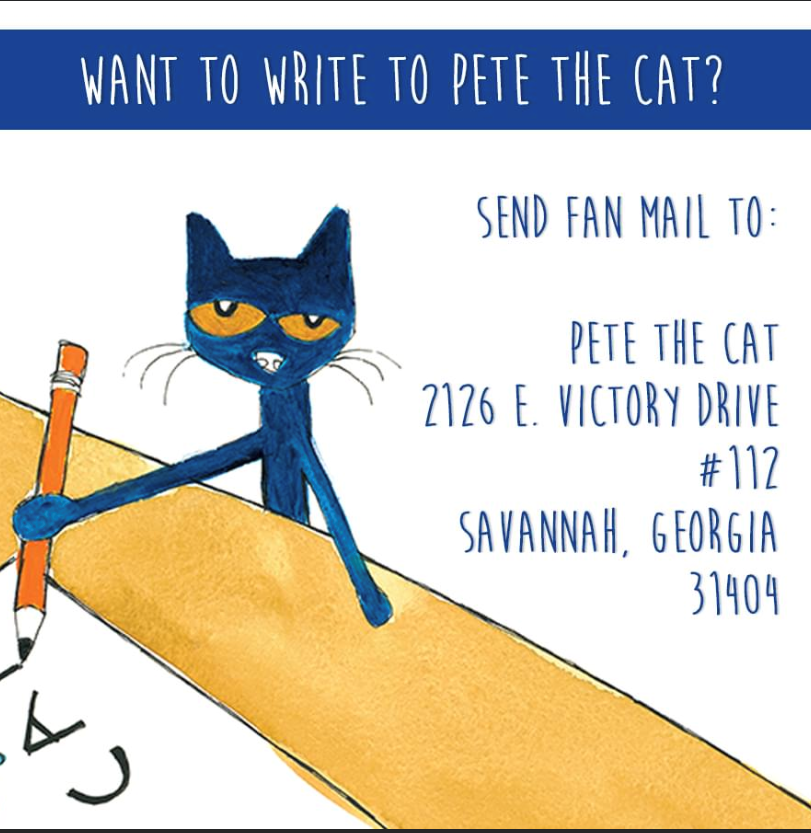 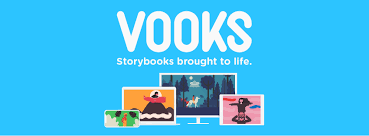 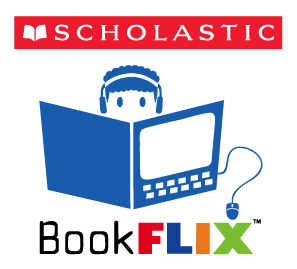 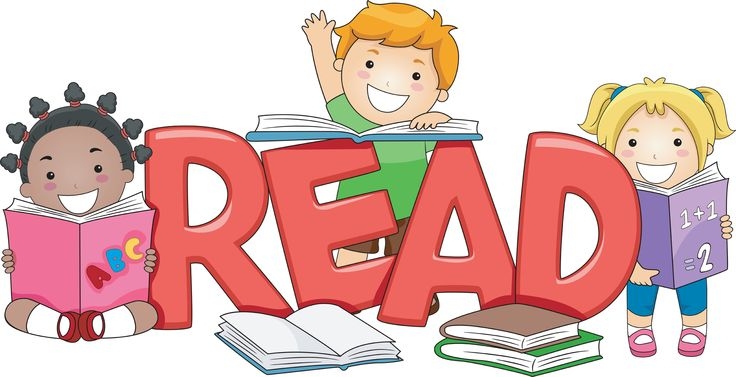 